Доступность для маломобильных групп населенияАдминистрация Спасского сельского поселенияСпасского муниципального районаАдрес: с. Спасское, ул. Спасская,116Остановка транспорта: Спасский педагогический колледжАвтобусы: № 1Б, 1В, 3Б, 20, 25, 33, 5А.На пути движения ко входу в здание от остановки «Спасский педагогический колледж» до здания районного Дома культуры, повернуть на улицу Спасская вдоль нежилых зданий № 122. 120, 118 до пересечения переулка «Студенческий», по брусчатой дорожке «Сквера любви» до входа в здание.Вход в здание оборудован поручнями, на входе в здание противоскользящее покрытие. Вывеска «Администрация Спасского сельского поселения». Имеется парковка для автотранспорта. В тамбуре здания находиться кнопка вызова персонала.Прием ведется на первом этаже в помещении № 2. Необходима предварительная запись по телефону приемной администрации Спасского сельского поселения 8(42352) 3 – 91 – 43.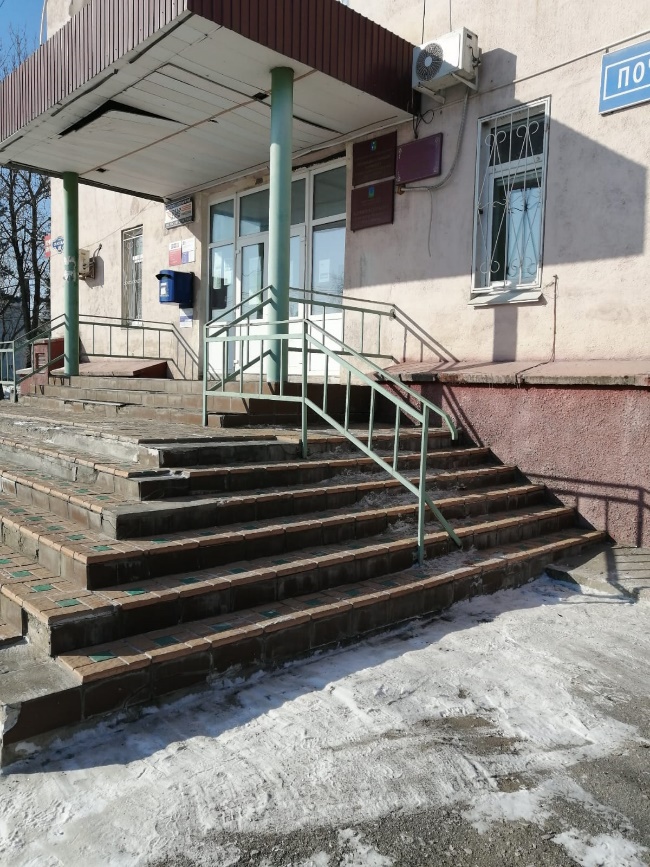 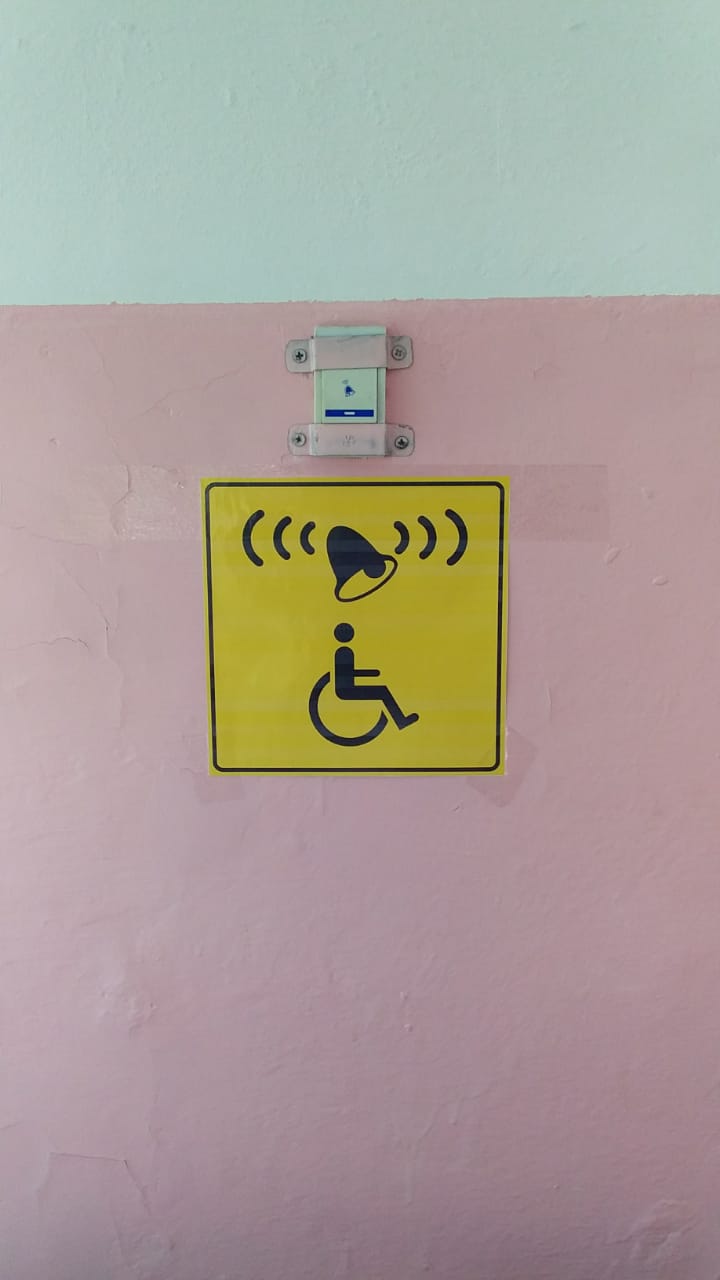 